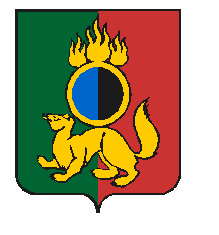 АДМИНИСТРАЦИЯ ГОРОДСКОГО ОКРУГА ПЕРВОУРАЛЬСКПОСТАНОВЛЕНИЕг. ПервоуральскПОСТАНОВЛЯЕТ:03.11.2023№2908Об установлении публичного сервитутаВ соответствии со статьей 23, пунктом 1 статьи 39.37, пунктом 4 статьи 39.38, статьями 39.43, 39.45, 39.46, 39.50 Земельного кодекса Российской Федерации              от 25 октября 2001 года № 136-ФЗ, Федеральным законом от 25 октября 2001 года       № 137-ФЗ «О введении в действие Земельного кодекса Российской Федерации», Федеральным законом от 06 октября 2003 года № 131-ФЗ «Об общих принципах организации местного самоуправлении в Российской Федерации», рассмотрев ходатайство публичного акционерного общества «Россети Урал» (ИНН/КПП 6671163413/668501001, ОГРН 1056604000970, юридический адрес: город Екатеринбург, улица Мамина-Сибиряка, строение 140), плановый материал, Администрация городского округа ПервоуральскУстановить в интересах публичного акционерного общества           «Россети Урал» публичный сервитут в отношении земель, находящихся в государственной собственности, площадью 0,4 кв. метра, с местоположением: Свердловская область, городской округ Первоуральск, деревня Каменка (кадастровый квартал 66:58:0601002), в целях эксплуатации объекта электросетевого хозяйства - «Реконструкция ВЛ 0,4 кВ Солнечная - 2-я очередь (4123) (Электроснабжение жилого дома Пирожкова А.М., находящегося по адресу: Свердловская область, город Первоуральск, деревня Каменка, улица Солнечная, дом № 9)», сроком на 49 лет.Утвердить границы публичного сервитута, согласно схеме расположения границ публичного сервитута (Приложение).Срок, в течении которого использование земель и (или) расположенных на них объектов недвижимого имущества в соответствии с их разрешенным использованием будет невозможно или существенно затруднено в связи с осуществлением сервитута, отсутствует.Порядок установления зон с особыми условиями использования территорий и содержание ограничений прав на земельные участки в границах таких зон определяется в соответствии с Постановлением Правительства Российской Федерации  от 24 февраля 2009 года № 160 «О порядке установления охранных зон объектов электросетевого хозяйства и особых условий использования земельных участков, расположенных в границах таких зон».Установить в соответствии с пунктами 3-5 статьи 39.46 Земельного кодекса Российской Федерации размер платы за публичный сервитут, согласно следующему расчету:Исходные данные для расчета:площадь обременяемого сервитутом земельного участка (согласно схеме расположения границ публичного сервитута): 0,4 кв. метра;средний уровень кадастровой стоимости земель городского округа Первоуральск: 325,01 руб./кв.м. (Приказ Министерства по управлению государственным имуществом Свердловской области от 21 ноября 2022 года № 5500 «Об утверждении результатов определения кадастровой стоимости земель населенных пунктов отдельных муниципальных образований, расположенных на территории Свердловской области»);размер платы (в процентах от кадастровой стоимости земельного участка): 0,1% (пункты 4, 5 статьи 39.46 Земельного кодекса Российской Федерации).Определяющая формула расчета (период расчета с 01 ноября 2023 года по 31 октября 2072 года):Плата за публичный сервитут = Площадь обременяемого сервитутом земельного участка * Средний уровень кадастровой стоимости * Ставка 0,1/100 * Период расчета.Расчет произведен: 0,4*325,01*0,1/100*49 лет.Размер платы: 6,37 рублей.Примечания.При перечислении платы ссылка на настоящее постановление Администрации городского округа Первоуральск об установлении публичного сервитута обязательна.Реквизиты для перечисления платы:Обязать публичное акционерное общество «Россети Урал» привести земли в состояние, пригодное для использования в соответствии с видом разрешенного использования, в срок не превышающий трех месяцев после завершения эксплуатации инженерного сооружения, для размещения которого был установлен публичный сервитут.Публичный сервитут считается установленным со дня внесения сведений о нем в Единый государственный реестр недвижимости.Настоящее постановление разместить на официальном сайте Администрации городского округа Первоуральск в информационно-телекоммуникационной сети «Интернет».Установить в интересах публичного акционерного общества           «Россети Урал» публичный сервитут в отношении земель, находящихся в государственной собственности, площадью 0,4 кв. метра, с местоположением: Свердловская область, городской округ Первоуральск, деревня Каменка (кадастровый квартал 66:58:0601002), в целях эксплуатации объекта электросетевого хозяйства - «Реконструкция ВЛ 0,4 кВ Солнечная - 2-я очередь (4123) (Электроснабжение жилого дома Пирожкова А.М., находящегося по адресу: Свердловская область, город Первоуральск, деревня Каменка, улица Солнечная, дом № 9)», сроком на 49 лет.Утвердить границы публичного сервитута, согласно схеме расположения границ публичного сервитута (Приложение).Срок, в течении которого использование земель и (или) расположенных на них объектов недвижимого имущества в соответствии с их разрешенным использованием будет невозможно или существенно затруднено в связи с осуществлением сервитута, отсутствует.Порядок установления зон с особыми условиями использования территорий и содержание ограничений прав на земельные участки в границах таких зон определяется в соответствии с Постановлением Правительства Российской Федерации  от 24 февраля 2009 года № 160 «О порядке установления охранных зон объектов электросетевого хозяйства и особых условий использования земельных участков, расположенных в границах таких зон».Установить в соответствии с пунктами 3-5 статьи 39.46 Земельного кодекса Российской Федерации размер платы за публичный сервитут, согласно следующему расчету:Исходные данные для расчета:площадь обременяемого сервитутом земельного участка (согласно схеме расположения границ публичного сервитута): 0,4 кв. метра;средний уровень кадастровой стоимости земель городского округа Первоуральск: 325,01 руб./кв.м. (Приказ Министерства по управлению государственным имуществом Свердловской области от 21 ноября 2022 года № 5500 «Об утверждении результатов определения кадастровой стоимости земель населенных пунктов отдельных муниципальных образований, расположенных на территории Свердловской области»);размер платы (в процентах от кадастровой стоимости земельного участка): 0,1% (пункты 4, 5 статьи 39.46 Земельного кодекса Российской Федерации).Определяющая формула расчета (период расчета с 01 ноября 2023 года по 31 октября 2072 года):Плата за публичный сервитут = Площадь обременяемого сервитутом земельного участка * Средний уровень кадастровой стоимости * Ставка 0,1/100 * Период расчета.Расчет произведен: 0,4*325,01*0,1/100*49 лет.Размер платы: 6,37 рублей.Примечания.При перечислении платы ссылка на настоящее постановление Администрации городского округа Первоуральск об установлении публичного сервитута обязательна.Реквизиты для перечисления платы:Обязать публичное акционерное общество «Россети Урал» привести земли в состояние, пригодное для использования в соответствии с видом разрешенного использования, в срок не превышающий трех месяцев после завершения эксплуатации инженерного сооружения, для размещения которого был установлен публичный сервитут.Публичный сервитут считается установленным со дня внесения сведений о нем в Единый государственный реестр недвижимости.Настоящее постановление разместить на официальном сайте Администрации городского округа Первоуральск в информационно-телекоммуникационной сети «Интернет».Глава городского округа ПервоуральскИ.В. Кабец